附件1：第三届全国大学生智能感知对抗赛竞赛细则一、比赛内容本竞赛要求选手设计具有自主导航的移动平台，完成信息对抗任务，每项任务有规定的分数，根据积分进行排名。移动平台的设计包括，机械部件，运动机构，控制器和传感器等。参赛选手也可以利用组委会提供的Jetson Nano移动平台。具体比赛内容包括：对比赛场地环境构建地图；导航（能无人自主从场地一端指定入口，移动到另一端指定出口）；比赛场地中设有多处二维码，可以通过自主导航过程中对二维码进行扫描，并且将二维码位置显示在构建的地图中，同时在完成扫码任务后将目标的坐标编号上传给裁判系统，针对二维码位置信息和地图构建的准确性、完整性设置不同积分，最终名次由累计积分排名决定。针对比赛，选手可采用不同形式的传感器来完成定位感知任务，也可多种传感器配合使用（竞赛组委会也会提供几种传感模块供选择）。参赛AB双方在比赛场地入口位置，比赛场地由50CM的正方形方格拼接而成，竞赛主体场地如图1所示（具体赛道会依据信号源的设置而异）。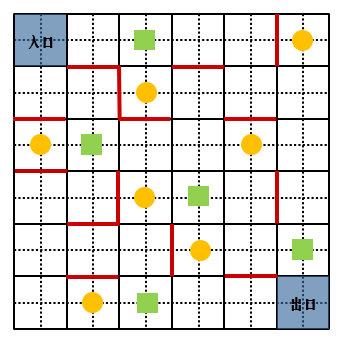 图1 比赛场地俯视图（示意图）场地上有各种标识，分为固定标识和随机标识，固定标识有挡板   ，有障碍物   ，入口/出口标识   ，随机标识为二维码标识   。随着比赛的进行，会修改标识具体的位置。挡板：如图中红色标识，是不能通过的障碍；障碍：如图中的绿色标识，可以清理或绕过的障碍（参赛选手可以自由选择）；入口/出口：如图中方形蓝色标识，为AB双方进出场地的入口和出口；二维码信号：如图中的黄色标识，扫描后可以获得信息。二、评分细则比赛累计总分为100分（奖励和惩罚积分另算），单场建图和导航搜救任务总时间限时为20分钟，超出20分钟判定为任务失败。地图识别及导航任务：智能小车从入口进入比赛场地，需要通过扫描二维码获得地图信息。并将其作为导航地图，进入比赛场景。信息对抗任务：场景内的目标二维码中含有各自队伍的信息。参赛车辆将导航搜寻目标，并识别目标二维码获取信息，随后可破坏目标二维码干扰对方车辆，破坏方式由选手自行设计，最终双方将各自获得的信息反馈给裁判系统，获得信息多的一方获胜。三、要求说明（1）比赛选用的“侦察者”可自行研制，也可使用组委会提供的系统。机器人计算平台限定使用组委会提供的英伟达Jetson Nano开发平台。“侦察者”要求具有自主导航功能，运动方式和结构没有要求。为了提高机器人的多功能性，参赛者需要自行在其上增加功能部件和传感部件以满足比赛要求。机器人外形尺寸要求：不超过400×400×500mm（长×宽×高）。（2）扫描可采用各种类型的传感器，包括组委会提供的标准传感器和自主设计的传感器两种。比如：激光雷达、深度摄像头、超声波、双目摄像头及惯导等等。推荐使用激光雷达和视觉传感器。（3）识别任务中，参赛队员不可以使用外部设备控制平台移动。导航任务中，不允许使用外部设备操控平台移动。（4）在信息对抗任务中，关键点是针对不同任务的传感器选择，以及如何获取并传输二维码信息。传感器由参赛选手自己研制；同时，破坏二维码选择的机械结构可由各参赛小组自行确定。